Year 3Knowledge Organiser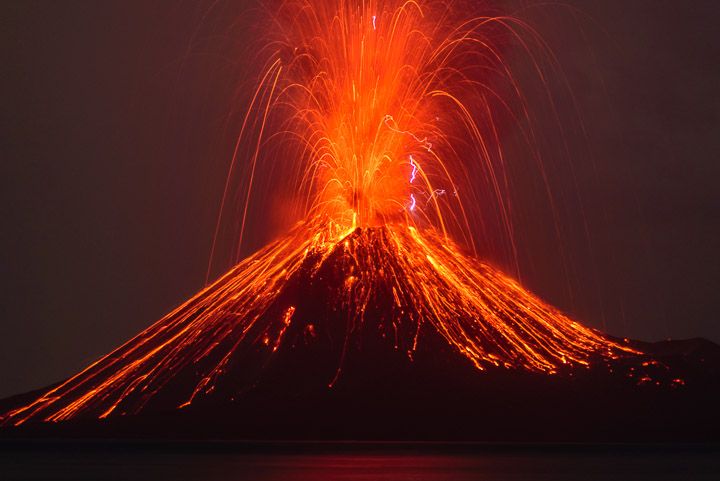 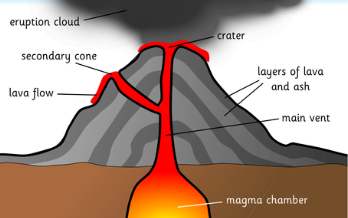 Vocabulary dozenVocabulary dozenActive volcanoa volcano that has had an eruption in the last 10,000 years, and it is possible it may erupt in the future Cratera cup-shaped depression in the surface of the earth, caused by volcanic activity’Dormant volcano:a volcano that has not erupted in the last 10,000 years, but it is possible that it will erupt in the futureEarthquake:movements, fractures and vibrations in the earth’s crust as tectonic plates moveEruptionthe ejection of rock and gas from a volcanoExtinct volcanoa volcano that has not had an eruption in the last 10,000 years, and will not erupt in the futureLava:molten, fluid rock that is ejected from a volcano and solidifies as it coolsPlate boundarywhere two tectonic plates meetRichter scalea scale to measure the magnitude of an earthquakeTectonic platea massive slab of rock that ‘floats’ on top of the mantle (and inner layer) of the EarthTsunami:a series of waves of water caused by the movement of tectonic plates below the surfaceVolcanoa vent in the earth’s crust where lava, steam and ash is ejected during an eruption.